РОССИЙСКАЯ ФЕДЕРАЦИЯЗАКОНКАЛИНИНГРАДСКОЙ ОБЛАСТИО государственной поддержке деятельности добровольнойпожарной охраны в Калининградской области(Принят Калининградской областной Думой пятого созыва22 сентября 2011 года)Статья 1. Предмет регулирования настоящего ЗаконаНастоящий Закон в соответствии с Конституцией Российской Федерации, Федеральными законами "Об общих принципах организации публичной власти в субъектах Российской Федерации", "О пожарной безопасности", "О добровольной пожарной охране" устанавливает меры государственной поддержки деятельности добровольной пожарной охраны в Калининградской области (далее - добровольная пожарная охрана).(в ред. Закона Калининградской области от 26.12.2022 N 180)Статья 2. Участие исполнительных органов государственной власти Калининградской области в обеспечении деятельности добровольной пожарной охраныУчастие исполнительных органов государственной власти Калининградской области в обеспечении деятельности добровольной пожарной охраны осуществляется путем обеспечения соблюдения прав и законных интересов добровольных пожарных, работников добровольной пожарной охраны и общественных объединений пожарной охраны, а также нормативного правового регулирования вопросов социальной поддержки и экономического стимулирования добровольных пожарных и работников добровольной пожарной охраны.(в ред. Закона Калининградской области от 26.12.2022 N 180)Статья 3. Меры экономического стимулирования добровольной пожарной охраныВ соответствии с нормативными правовыми актами Российской Федерации и настоящим Законом Правительством Калининградской области устанавливаются меры поддержки финансового и материально-технического обеспечения деятельности добровольной пожарной охраны Калининградской области.Статьи 4 - 5. Утратили силу с 1 января 2020 года. - Закон Калининградской области от 27.12.2019 N 371.Статья 6. Меры социальной поддержки добровольных пожарных, работников добровольной пожарной охраны и членов их семей(в ред. Закона Калининградской области от 27.12.2019 N 371)Меры социальной поддержки добровольных пожарных, работников добровольной пожарной охраны и членов их семей устанавливаются Законом Калининградской области "Социальный кодекс Калининградской области".Статья 7. Финансирование мер государственной поддержкиВыделение средств на оказание мер поддержки финансового и материально-технического обеспечения деятельности добровольной пожарной охраны, а также мер социальной поддержки добровольным пожарным, работникам добровольной пожарной охраны и членам их семей осуществляется из областного бюджета в соответствии с действующим законодательством.Статья 8. Вступление в силу настоящего ЗаконаНастоящий Закон вступает в силу через 10 дней после его официального опубликования.ГубернаторКалининградской областиН.Н. Цукановг. Калининград27 сентября 2011 г.N 31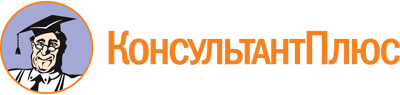 Закон Калининградской области от 27.09.2011 N 31
(ред. от 26.12.2022)
"О государственной поддержке деятельности добровольной пожарной охраны в Калининградской области"
(принят Калининградской областной Думой 22.09.2011)Документ предоставлен КонсультантПлюс

www.consultant.ru

Дата сохранения: 16.06.2023
 27 сентября 2011 годаN 31Список изменяющих документов(в ред. Законов Калининградской области от 27.12.2019 N 371,от 26.12.2022 N 180)